Vízellátási zónák illetékesség beállításaMenüpont: Ivóvíz/Vízellátási zónák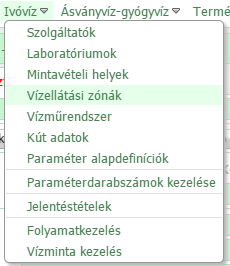 Feladat: Be kell állítani a „Felügyeleti szempontból illetékes hatóság” és „Területi szempontból illetékes hatóság” értékeit. A „Szolgáltató” értékét is be kell állítani, de ezt majd csak a szolgáltatói regisztráció után lehet megtenni.A mezők közvetlenül nem szerkeszthetők, de az egyszerű beállíthatóság biztosítására a szerkesztő felületen funkciógombok segítségével el lehet végezni a beállítását. 
A felhasználóhoz tartozó szervezeti egységet állítja be a rendszer.Ki kell keresni a vízellátási zónákat, amik a saját illetékesség alá tartoznakezt legegyszerűbb a kereső felületen a „Név” mezőbe gépelve a megfelelő név, vagy névtöredéket lehet megtenni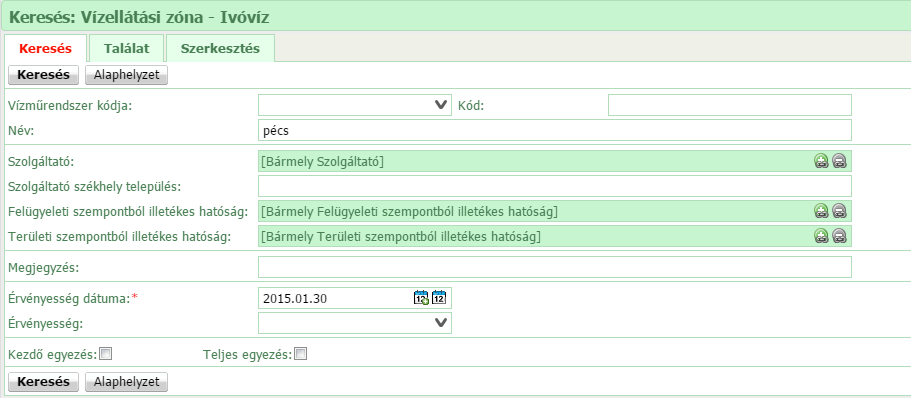 A találati táblázatban egy sort ki kell választani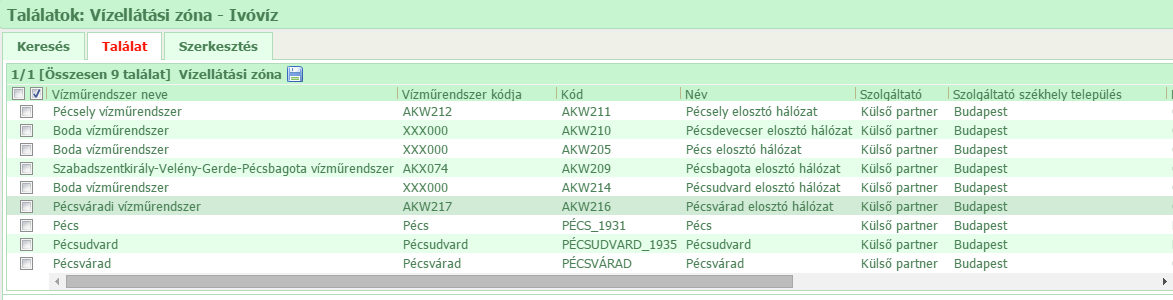 A megjelenő szerkesztő felületen a gombsoron meg nyomni a: gombot, hogy a saját illetékességet beállítsuk (külön „Mentés” gomb megnyomása nem szükséges, a rendszer azonnal ment)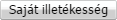 A „saját illetékesség” az ivóvíz minőségi követelményeiről és az ellenőrzés rendjéről szóló 201/2001. (X. 25.) Korm. rendelet 2/A §. szerinti illetékesség. gombot, hogy a saját területi illetékességet beállítsuk (külön „Mentés” gomb megnyomása nem szükséges, a rendszer azonnal ment)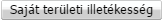 A „saját területi illetékesség” az NSZSZ esetén az adott megyében lévő vízellátási zónák megadása, ennek lényege, hogy az NSZSZ nyomon követhesse a vízminőséget az egész megyében, azokban a zónákban is, amelyeket a Korm. rendelet 2/A §. alapján nem ő felügyel.	A „saját területi illetékesség” a JNI esetén az adott településeken lévő vízellátási zónák megadása, ennek lényege, hogy a JNI nyomon követhesse a vízminőséget a járás területén lévő településeken, azokban a zónákban is, amelyeket a Korm. rendelet 2/A §. alapján nem ő felügyel.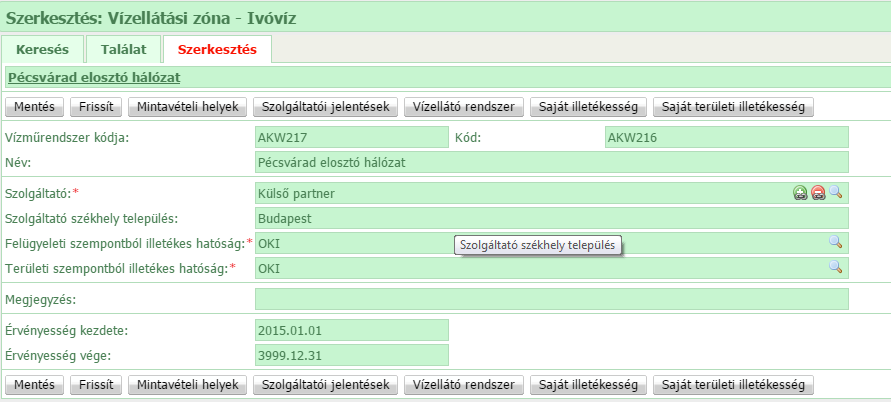 Amennyiben véletlenül hibásan lett beállítva az illetékesség (tehát olyan zónánál is beállításra került az illetékesség, ami más területhez tartozik), akkor a beállítás visszavonásához meg kell nyomni az  gombot. Ennek hatására visszakerül az illetékesség (menteni nem kell, a rendszer azonnal ment), és más felhasználó ismét magához állíthatja.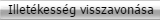 Mintavételi helyek beállításaMenüpont: Ivóvíz/Mintavételi helyek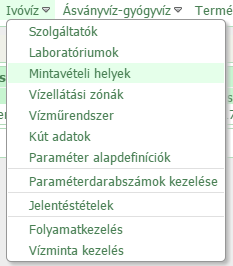 FeladatA mintavételi helyeket a vízellátási zónák illetékességi beállítása után át kell nézni, hogy:megvannak-e a mintavételi helyek (darabszám)jók-e a beállított migrált adatokAzoknál a mintavételi helyeknél, amelyek 2015-ben is érvényesek, be kell állítani a 2015.01.01-től érvényes vízellátási zónákat.A 2015.01.01-től érvényes zónák kódja az OVF-es települési elosztóhálózat kódjával egyezik meg. A megnevezésben is mindig szerepel az „elosztó hálózat” (pl. Aba elosztó hálózat (AKQ172))A migrálásákor meghatározott, és a mintavételi helyeknél jelenleg beállított zónák a település név alapján lettek létrehozva.Ki kell keresni a már rendszerben lévő mintavételi helyeket, amiknek át kell állítani a 2015-től érvényes zónáját.ezt legegyszerűbben a kereső felületen a „mintavételi hely kód”,  „megnevezés”, „Vízellátási zóna” mezőkre szűréssel lehet megtenni.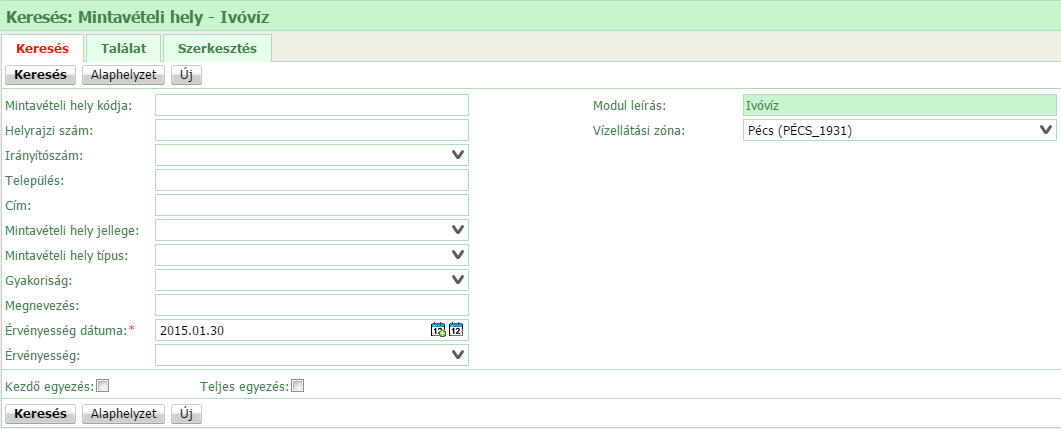 A találati táblázatban egy sort ki kell választani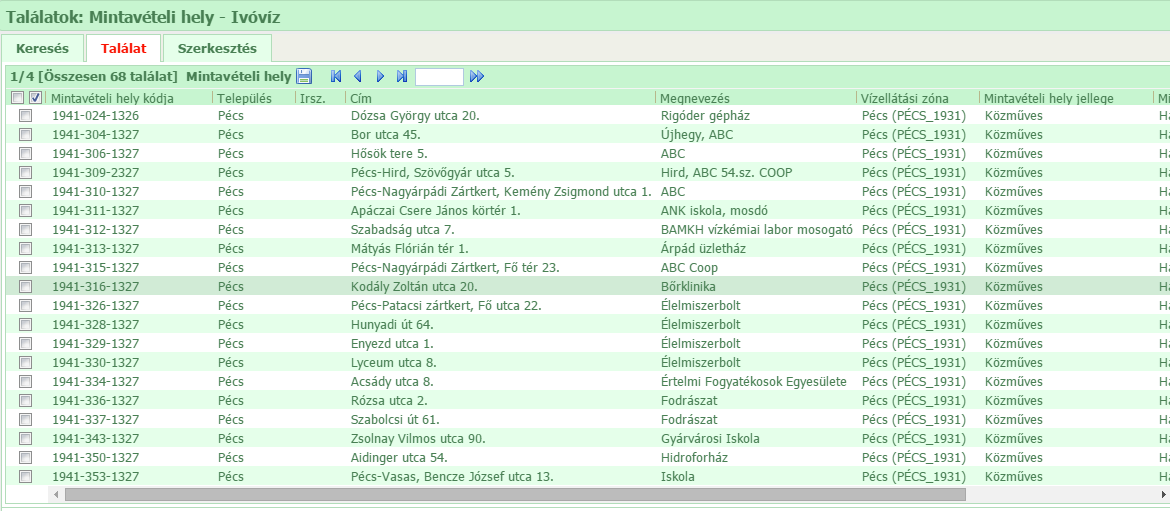 A megjelenő szerkesztő felületenÉrvényesség kezdetét be kell állítani: 2015.01.01-reKi kell választani a 2015-ben érvényes vízellátási zónát. (névben szerepel „elosztó hálózat”)El kell menteni az adatlapot a „Mentés” gombra kattintással.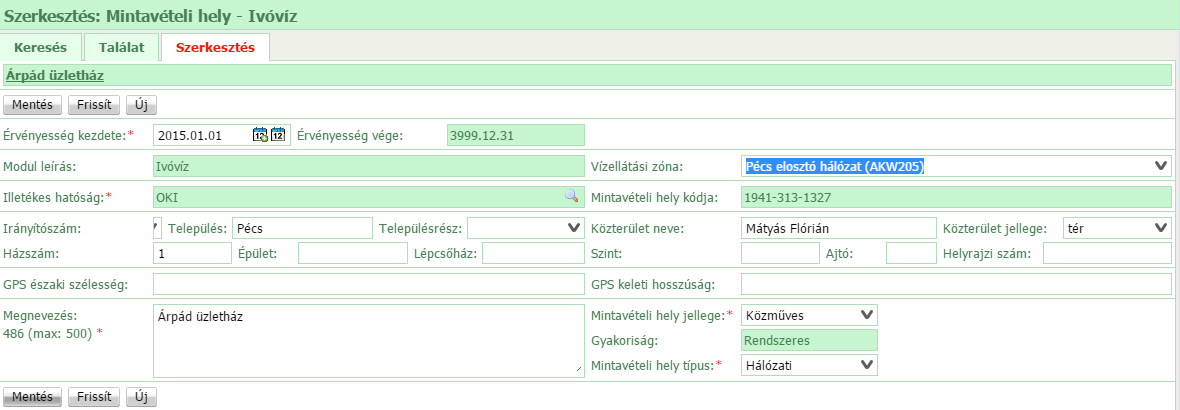 Az új (2015-ös) mintavételi helyeket fel kell venni, érvényesség kezdetének 2015.01.01-et kell beállítani.